SP8 Tilläggsyrkande från VänsterpartietSvar på remiss – Strategi för Borås Stads friluftslivVänsterpartiet instämmer i Kommunstyrelsens förslag till remissvar, men vill även tillföra ett tydligare jämställdhetsperspektiv i strategin. Med anledning av detta föreslår Vänsterpartiet kommunstyrelsen beslutaatt tillföra remissvaret följande mening: ”I Strategi för Borås Stads friluftsliv behöver jämställdhetsperspektivet synliggöras, så att flickor och pojkar, kvinnor och män på jämställda villkor kan ta del av friluftslivet i Borås Stad”.För Vänsterpartiet i KommunstyrelsenIda Legnemark och Stefan Lindborg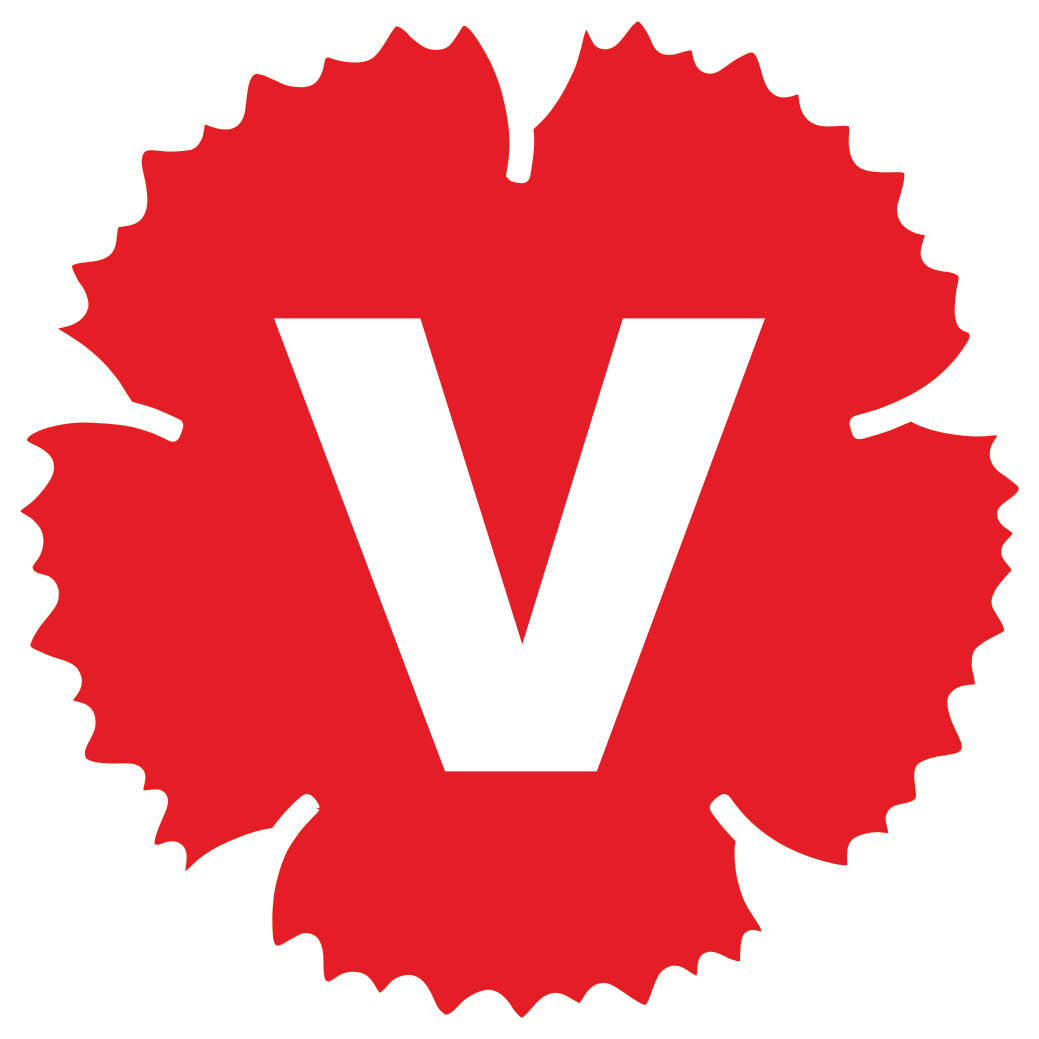 